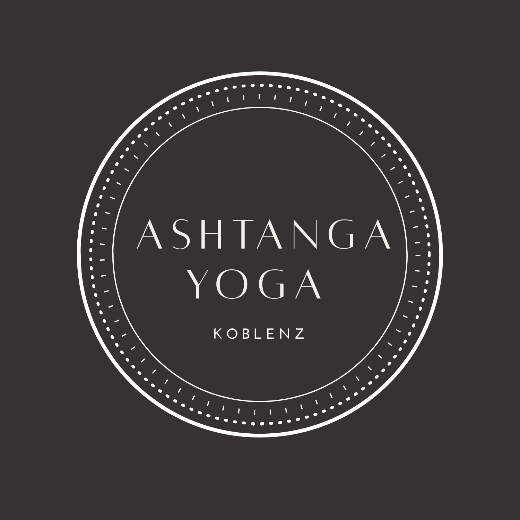 AnmeldungAshtanga Yoga Koblenz Yogalehrer*innen Ausbildung100H/200H Yogalehrer Grundausbildung ab September 2022 in Koblenz100H: 1550,00 Euro 200H: 3099,00 EuroDatum: Ort: Ashtanga Yoga Ausbildung 3-6. Juni im Seminarhaus Sampurna (ohne Unterkunft und Verpflegung)Kosten: 699,00€ für Ausbildung und Skript exklusive Kosten für das Seminarhaus SampurnaMantra Yoga Ausbildung mit Alice Rhada in Koblenz und OnlineWochenende: 11-13.März 2022Wochenende: 8-10 April 2022Frühbucher bis 01.12.2021 799,00€, dann 899,00€Ohne Zertifikat als Yogaschülerin 699,00€Teilnahme:    Online / KoblenzAnmeldung & allgemeine GeschäfsbedingungenAshtanga Yoga Koblenz Yogalehrer*innen Ausbildung“, Veranstalter: Ashtanga Yoga Koblenz, Madeleine BauerAnmeldungName: Adresse (Strasse, Hausnummer, PLZ, Ort): Geburtsdatum: Telefonnummer: E-Mail: Yogaerfahrung & gesund. Einschränkungen (Anfänger, Fortgeschriten, Operatonen, Krankheiten):AGB`s (allgemeine Geschäfsbedingungen)Die vollständigen AGBs sind auf unserer Webseite www.Ashtangayogakoblenz.net zu finden. Stornierung Bei einer Stornierung bis zu 6 Monaten vor deinem gebuchten Termin erstatten wir 50% des Preises. Eine Umbuchung auf ein anderes Modul kostet einmalig 100,00 Euro und ist bis zu drei Monaten vor Ausbildungsbeginn möglich. Bei einer späteren Stornierung ist keine Erstattung mehr möglich. Du hast die Möglichkeit mit deiner Abmeldung einen Ersatzteilnehmer zu benennen. In diesem Fall erstatten wir dir die gesamte Seminargebühr abzüglich 50,00 Euro Bearbeitungsgebühr. Sollten wir die Ausbildung aufgrund einer zu geringeren Teilnehmerzahl oder aus persönlichen Gründen absagen, erstatten wir deine Zahlung natürlich zu 100% zurück. Wir empfehlen eine Seminarausfall-Versicherung abzuschließen. Diese gibt es beispielsweise bei der Hanse Merkur zu sehr preiswerten Konditionen. Haftung & Schadenersatz: Die Teilnahme an der Ausbildung ist freiwillig und du trägst die volle Verantwortung für dich selbst und deine Handlungen. Wir sind nach bestem Wissen und Gewissen für dich da, aber die Endverantwortung liegt bei dir. Hiermit bestätge ich ----, geboren am ----, wohnhaf in ----, die AGBS gelesen, verstanden und akzeptiert zu haben und melde mich mit meiner Unterschrift verbindlich zur oben genannten Ausbildung an. Datum, Ort Unterschrift Teilnehmer Die Anzahlung von 499,00 Euro (Yogalehrer Grundausbildung), 299,00€ (Ashtanga Yoga & Mantra Ausbildung) ist zur Platzsicherung sofort fällig. Der Restbetrag wird mit der Rechnungsstellung fällig. Sofern Ratenzahlung vereinbart ist, gelten die Ratenzahlungs- und Anzahlungsbedingungen. Spätestens 2 Monate vor Ausbildungsbeginn muss der vollständige Betrag beglichen sein. Ratenzahlungen werden individuell abgesprochen. Bankverbindung:Madeleine BauerIBAN: DE 39 5005 0201 1242 3461 45Bank 1822 direkt